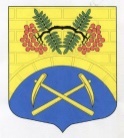 СОВЕТ ДЕПУТАТОВМУНИЦИПАЛЬНОГО ОБРАЗОВАНИЯПУТИЛОВСКОЕ СЕЛЬСКОЕ ПОСЕЛЕНИЕКИРОВСКОГО МУНИЦИПАЛЬНОГО РАЙОНАЛЕНИНГРАДСКОЙ ОБЛАСТИР Е Ш Е Н И Еот  19 июня 2018  года  №16О внесении изменений в решение  от 23.04.2018 года №11  «Об утверждении Положения «О порядке выявления, учёта бесхозяйного недвижимого имущества, находящегося на территории муниципального образования Путиловское сельское поселение Кировского муниципального района Ленинградской области, и оформления егов муниципальную собственность»».Руководствуясь Гражданским кодексом РФ, Федеральными законами от 21.07.1997 года № 122-ФЗ «О государственной регистрации прав на недвижимое имущество и сделок с ним», от 06.10.2003 года № 131-ФЗ «Об общих принципах организации местного самоуправления в Российской Федерации» (с внесенными изменениями), Положением «О принятии на учёт бесхозяйных недвижимых вещей», утверждённым Постановлением Правительства Российской Федерации от 17.09.2003 года № 580, Уставом муниципального образования Путиловское сельское поселение Кировского муниципального района Ленинградской области, в целях урегулирования вопросов, связанных с учётом бесхозяйного недвижимого имущества, Совет депутатов МО Путиловское сельское поселение  решил:1. Внести изменения в Положение «О порядке выявления и постановки на учёт объектов бесхозяйного недвижимого имущества, находящегося на территории муниципального образования Путиловское сельское поселение Кировского муниципального района Ленинградской области и оформление его в муниципальную собственность»  исключить пункт 3.3.2. Настоящее решение вступает в силу со дня его официального опубликования.Глава  МО Путиловское сельское поселение                            В.И.ЕгорихинРазослано: дело, в прокуратуру,  администрация МО Путиловское сельское поселение                                                                                       